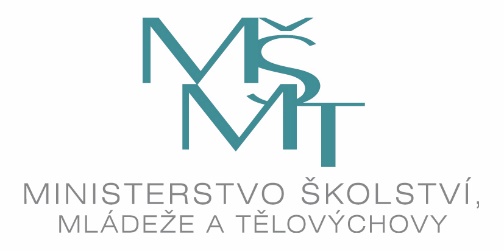 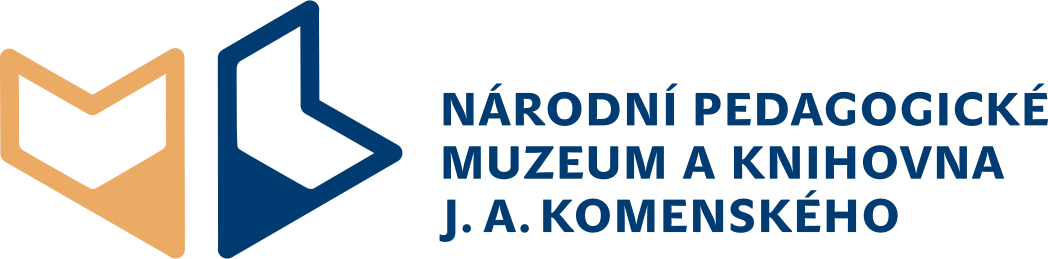 Přihláška na seminář"Dopady událostí r. 1968 a normalizace na oblast československého školství a knihovnictví" Akce se koná 2. října 2018 v PrazeJméno a příjmení:Instituce (název + adresa):Kontaktní e-mail:					Telefon:Přihlášku zašlete na e-mail indrakova@npmk.cz nebo hudouskova@npmk.cz nejpozději do 21. 9. 2018.V souladu se zákonem č. 101/2000 Sb., o ochraně osobních údajů a nařízením o ochraně osobních údajů evropské legislativy (GDPR) získané osobní údaje slouží výhradně pro komunikaci mezi pořadateli semináře, přednášejícími a jeho účastníky.